新 书 推 荐中文书名：《紧密联系的动物：社交网络与动物社会的奇妙复杂性》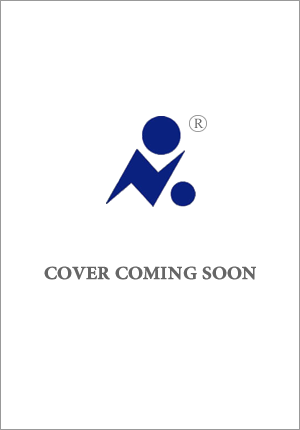 英文书名：THE WELL-CONNECTED ANIMAL: Social Networks and the Wondrous Complexity of Animal Societies作    者：Lee Alan Dugatkin出 版 社：University of Chicago Press代理公司：ANA/Jessica页    数：264页出版时间：2024年5月代理地区：中国大陆、台湾审读资料：电子稿类    型：大众社科内容简介：这本书以引人入胜的方式探讨了世界各地动物社会生活中的那些奇妙社交网络。在动物世界中，“人际关系”至关重要。无论是吸血蝙蝠为了生存而分享血液大餐，田野蟋蟀记住了冠军战士，猕猴在致命的飓风后结成了梳理毛发协议，还是大山雀学会了偷牛奶的最佳方法——与他人保持良好的联系是非常重要的。在这本动物王国巡礼中，进化生物学家李·艾伦·杜加金（Lee Alan Dugatkin）揭示了一个新的研究领域，发现了早在人类社交媒体出现之前就已存在的社交网络。他以通俗易懂的方式描述了动物行为学、进化论、计算机科学、心理学、人类学、遗传学和神经生物学的最新研究成果，并融入了他与研究人员进行的采访和见解，这些研究人员在与蝠鲼共游、躲避鸽子粪便和阻止猴子偷取IPad方面颇有建树。在杜加金的引导下，我们调查了长颈鹿、大象、袋鼠、塔斯马尼亚恶魔、鲸鱼、蝙蝠等动物的社交网络。从澳大利亚和亚洲的动物网络，到非洲、欧洲和美洲的动物网络，《紧密联系的动物》揭示了野生动物的朋友、敌人以及介于两者之间的一切，令人大开眼界。作者简介：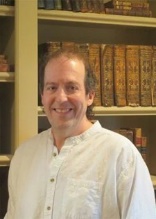 李·艾伦·杜加金（Lee Alan Dugatkin）是路易斯维尔大学（University of Louisville）生物系的动物行为学家、进化生物学家和科学史学家。他的主要研究兴趣是社会行为的演变。杜加金博士在《自然》杂志、《美国国家科学院院刊》和《伦敦皇家学会院刊》等期刊上发表了超过 125 篇关于进化和行为的文章。他也是许多书籍的作者或合著者，包括《利他主义方程式：七位科学家寻找善的起源》《动物行为学原理》《如何驯服狐狸（和养狗）》《杰斐逊先生和大麋鹿》等。媒体评价：“当代最有才华的生物学家之一，对我们生存中最重要的部分提出了引人入胜的见解。通过探索我们社会联系的起源，杜加金揭示了动物王国中的合作、交流和纽带，而这些最终都会影响到我们。这是一次文笔优美的探寻自然世界秘密的冒险。”----布赖恩·黑尔（Brian Hare），《狗之天才》（The Genius of Dogs）的合著者“多年来，杜加金一直是我了解动物行为学前沿研究的‘好帮手’之一。《紧密联系的动物》是他又一本极富思想性的著作，这一次他概述了我们对不同物种社交网络的了解、研究的开展方式以及未来研究的最佳关注点。我相信很多人会对许多非人类在日常生活中形成和使用的灵活、复杂和多样的社交网络感到惊喜。”----马克·贝科夫（Marc Bekoff），《犬类揭秘》（Dogs Demystified）和《动物的情感生活》（The Emotional Lives of Animals）的作者“早在Facebook和Twitter发明之前，动物们就发现了社交网络的价值和危险。《紧密联系的动物》以引人入胜的文笔和广阔的视野，探讨了动物社会错综复杂的互动关系，以及研究动物社会的科学家们同样引人入胜的故事。”----乔纳森·B·洛索斯（Jonathan B. Losos），《喵不可言》（The Cat's Meow）和《不可思议的命运》（Improbable Destinies）的作者《紧密联系的动物：社交网络与动物社会的奇妙复杂性》序言1. 网络中的动物2. 纽带3. 食物网络4. 繁殖网络5. 权力网络6. 安全网络7. 旅行网络8. 通信网络9. 文化网络10. 健康网络后记致谢注释索引感谢您的阅读！请将反馈信息发至：版权负责人Email：Rights@nurnberg.com.cn安德鲁·纳伯格联合国际有限公司北京代表处北京市海淀区中关村大街甲59号中国人民大学文化大厦1705室, 邮编：100872电话：010-82504106, 传真：010-82504200公司网址：http://www.nurnberg.com.cn书目下载：http://www.nurnberg.com.cn/booklist_zh/list.aspx书讯浏览：http://www.nurnberg.com.cn/book/book.aspx视频推荐：http://www.nurnberg.com.cn/video/video.aspx豆瓣小站：http://site.douban.com/110577/新浪微博：安德鲁纳伯格公司的微博_微博 (weibo.com)微信订阅号：ANABJ2002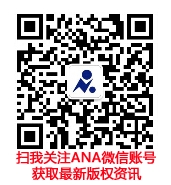 